忻政办发〔2024〕13号忻州市人民政府办公室关于印发忻州市森林草原火灾应急预案的通知各县（市、区）人民政府、五台山风景名胜区管委会，市直各有关单位：新修订的《忻州市森林草原火灾应急预案》已经市人民政府同意，现印发给你们，请认真贯彻执行。2020年4月29日印发的《忻州市森林草原火灾应急预案》（忻政办发〔2020〕55号）同时废止。                            忻州市人民政府办公室                     2024年3月28日            （此件公开发布）忻州市森林草原火灾应急预案1　总则1.1编制目的为全面推进森林草原防灭火一体化，持续完善优化体制机制，压紧压实防控责任，依法有力有序有效处置森林草原火灾，最大限度减少人员伤亡和财产损失，保护森林草原资源，维护生态安全，编制本预案。1.2编制依据依据《中华人民共和国突发事件应对法》《中华人民共和国森林法》《中华人民共和国草原法》《军队参加抢险救灾条例》《关于全面加强新形势下森林草原防灭火工作的意见》《森林防火条例》《草原防火条例》《山西省实施〈森林防火条例〉办法》《山西省森林草原火灾应急预案》等。1.3适用范围本预案适用于忻州市行政区域内发生的森林草原火灾应对工作。1.4工作原则统一领导、分级负责。坚持统一领导、分级负责、分级响应、属地为主的原则，落实各级政府行政首长负责制。科学处置、安全第一。严格落实“三先四不打”，坚决禁止多头指挥、盲目蛮干，避免造成扑火人员伤亡。以专为主、专群结合。严禁未经专业培训的人员直接参与火灾扑救工作，不得动员未经专业训练以及残疾人、孕妇和未成年人等其他人员参加扑救工作。1.5灾害分级按照受害森林草原面积、伤亡人数和直接经济损失，森林草原火灾分为一般、较大、重大和特别重大4个等级。具体分级标准见附件4。2　组织指挥体系我市森林草原防灭火指挥体系由市、县两级森林草原防灭火指挥机构组成。 2.1市森林草原防灭火指挥机构及职责忻州市森林草原防灭火指挥部（以下简称市森防指）负责组织、协调、指导、督促全市森林草原防灭火工作。指挥长：市政府分管应急管理工作和分管规划和自然资源工作的副市长。副指挥长：市政府协管应急管理工作和协管规划和自然资源工作的副秘书长，市应急管理局、市规划和自然资源局、市气象局、市能源局主要负责人，市公安局分管副局长、忻州军分区战备建设处处长、武警忻州支队支队长、市消防救援支队支队长。成员单位：市应急管理局、市规划和自然资源局、市公安局、市委宣传部、市委网信办、市发改委、市教育局、市科技局、市工信局、市民政局、市司法局、市财政局、市交通局、市水利局、市农业农村局、市文旅局、市卫健委、市能源局、市气象局、忻州军分区、武警忻州支队、市消防救援支队、五台山机场、大秦铁路公司原平车务段、国网忻州供电公司、联通忻州分公司、移动忻州分公司、电信忻州分公司。市森防指办公室（以下简称市森防办）设在市应急管理局，承担指挥部的日常工作。办公室主任由市应急管理局、市规划和自然资源局主要负责人兼任。市森防办发挥牵头抓总作用，强化部门联动，做到高效协同，增强工作合力。必要时，市规划和自然资源局可以按程序提请以市森防指或市森防办名义部署相关防火工作。指挥机构组成及职责见附件2。县级森林草原防灭火指挥机构负责组织、协调、指导和督促本行政区域森林草原防灭火工作。2.2火灾前线指挥部组成及职责发生森林草原火灾后，根据需要成立市森林草原火灾前线指挥部（以下简称市前指）。指挥长：市政府分管应急管理工作和分管规划和自然资源工作的副市长。副指挥长：市政府协管应急管理工作和协管规划和自然资源工作的副秘书长，市应急管理局、市规划和自然资源局、市气象局、市能源局主要负责人，市公安局分管副局长、忻州军分区战备建设处处长、武警忻州支队支队长、市消防救援支队支队长，事发地所在县县长。市前指下设综合协调、抢险扑救、专家技术、航空救援、气象服务、通信保障、人员安置、生活保障、社会稳定、宣传报道、医疗救治、火案侦破等12个工作组。根据火场情况，指挥长可调整各组的设立、组成单位及职责。工作组组成及职责见附件3。2.3扑救指挥市、县森防指根据需要，在森林草原火灾发生后现场成立前指，规范现场指挥机制，由相应政府领导担任指挥长，合理配置工作组，重视发挥专家作用；有国家综合性消防救援队伍参与灭火的，最高指挥员进入前指，参与决策和现场组织指挥，发挥专业作用。前指统一指挥森林草原火灾扑救工作，按照行政指挥与专业指挥相结合的原则，履行应急救援属地责任，组织有关部门，调动救援力量，落实各项部署、指令和工作措施。预判为一般、较大森林草原火灾，以县级为主指挥处置，市级森防指视情派出工作组指导火灾扑救工作；预判可能发生重大森林草原火灾，原则上以市级为主指挥处置。必要时，应及时提高响应级别。森林草原火灾跨行政区域的，由有关行政区域共同的上一级森防指负责，或者由有关行政区域的上一级森防指共同负责应对。跨设区市界的森林草原火灾，由相应市级森防指分别指挥，省森防指予以协调。跨省界的森林草原火灾，在国家森防指的协调指导下，预判为一般、较大森林草原火灾，分别由县级、市级森防指指挥，省森防指协调、指导；预判为重大、特别重大森林草原火灾，由省森防指指挥。国家综合性消防救援队伍内部实施垂直指挥。军队执行森林草原火灾扑救任务，依照军队有关规定执行。3　处置力量3.1力量编成扑救森林草原火灾以省市县专业防扑火队伍、国家综合性消防救援队伍、应急航空救援力量为主，半专业防扑火队伍、解放军和武警部队等支援力量为辅，受过专业技能培训的民兵和社会救援力量为补充。必要时可动员当地企业职工、机关干部及群众等力量协助做好扑救的辅助性工作。3.2力量调动首先调动属地专业防扑火队伍，邻近专业防扑火队伍作为增援力量，立足调用最近、最快、最精干力量高效处置。市内跨县调动专业防扑火队伍增援扑火时，由市森防办统筹协调，由调出县级森防指组织实施，调入县级森防指负责对接相关保障及补偿工作。跨设区市调动专业防扑火队伍增援扑火时，由省森防办统筹协调，由调出市级森防指组织实施，调入市级森防指负责对接相关保障及补偿工作。需要调动国家综合性消防救援队伍、应急航空救援力量支援扑火时，由市应急管理部门向省应急厅提出申请，按有关规定和权限逐级报批。需要解放军和武警部队参与扑火时，按国家及军队有关规定执行。4　监测预警和信息报告4.1监测市、县人民政府应急管理、林业和草原、气象等部门要充分利用卫星监测、空中巡护、视频监控、塔台瞭望、地面巡查、舆情监测等手段，及时掌握火情动态。4.2预警4.2.1预警分级根据森林草原火险指标、火行为特征和可能造成的危害程度，将森林草原火险预警级别划分为4个等级，由高到低依次用红色、橙色、黄色和蓝色表示，具体分级标准按照有关规定执行。4.2.2预警发布市、县森防办组织应急管理、林业和草原、公安、气象等部门建立会商机制，联合制作森林草原火险预警信息，并通过预警信息发布平台和广播、电视、报纸、互联网、手机短信等方式，及时向涉险区域相关部门和社会公众发布。县级森防指有关成员单位对老、幼、病、残、孕等特殊人群及学校、养老院、文物古建筑、军事目标等重要保护单位以及油气管道等重大危险源单位和警报盲区，要采取有针对性的通知方式通知到人（单位）。4.2.3预警响应当发布蓝色、黄色预警信息后，预警地区县级以上政府及其有关部门要密切关注天气情况和森林草原火险预警变化，加强火源管理，做好物资调拨准备；各视频监控点、瞭望台、检查站和护林员要加强森林草原防火巡护和瞭望监测，做好火险预警响应和森林草原防灭火宣传工作；专业、半专业防扑火队伍视情靠前驻防进入待命状态，做好森林草原火灾扑救有关准备。当发布橙色、红色预警信息后，预警地区县级以上政府及其有关部门在蓝色、黄色预警响应措施的基础上，主要负责人要亲自带队检查督导重点区域，市、县森防办及有关部门要按照职责分工进一步加强野外火源管理，开展森林草原防火检查，增加预警信息播报频次，做好物资调拨准备；市、县专业防扑火队伍进入待命状态，驻忻国家消防救援局山西机动队伍视情进行调整部署、靠前驻防进入临战状态；接到预警信息的当地政府适时发布禁火令；适时派出检查组，对红色预警地区的森林草原防灭火工作进行蹲点督导检查；加大航空巡护密度；市、县森防指有关成员单位负责督促落实管控措施，做好赴火场的有关准备。市、县森防指视情对预警地区森林草原防灭火工作进行督促和指导。4.3信息报告市、县林业和草原部门接到森林草原热点信息后，要迅速组织核查并将核查结果报同级森防办。经核查确为森林草原火灾的，及时按规定的时限和程序上报。对以下森林草原火灾信息，市、县森防办要立即报告省森防办。（1）造成人员伤亡、发生较大及以上森林草原火灾；（2）威胁居民区和重要目标的森林草原火灾；（3）发生距离我市省界、市界5公里以内森林火灾或10公里以内草原火灾且对我市森林草原资源构成一定威胁的火灾；发生在我市省界、市界且预判可能对相邻市（含邻省的市）森林草原资源构成一定威胁的火灾；
      （4）经研判需要报告的其他森林草原火灾。5  应急响应5.1分级响应根据森林草原火灾发展态势，按照分级响应的原则，及时调整组织指挥机构和扑救力量。必要时，应及时提高响应级别。5.2响应措施森林草原火灾发生后，要首先研判气象、地形、可燃物、周边环境等因素以及是否威胁人员安全和重要目标，科学安全组织施救。5.2.1扑救火灾立即就地就近组织专业防扑火队伍、国家综合性消防救援队伍、应急航空救援等力量参与扑救，力争将火灾扑灭在初起阶段。各扑火力量在前指的统一调度指挥下，明确任务分工，落实扑救责任，科学组织扑救，在确保扑火人员安全情况下，迅速有序开展扑救工作，严防各类次生灾害发生。现场指挥员要认真分析地理环境、气象条件和火场态势，在扑火队伍行进、宿营地选择和扑火作业时，加强火场管理，保持通信畅通，设置火情观察哨，提前预设紧急避险措施，时刻注意观察天气和火势的变化，及时预警，确保扑火人员安全。5.2.2转移安置人员当村庄、企业、学校等人员密集区可能受到森林草原火灾威胁时，按照紧急疏散方案，有组织、有秩序地及时疏散居民和受威胁人员，确保人民群众生命安全。妥善做好转移群众安置工作，确保群众有住处、有饭吃、有水喝、有衣穿、有必要的医疗救治条件。5.2.3救治伤员组织医护人员和救护车辆在扑救现场待命，如有伤病员迅速送医院治疗，必要时对重伤员实施异地救治。视情派出卫生应急队伍赶赴火灾发生地，成立临时医院或者医疗点，实施现场救治。5.2.4保护重要目标当军事设施、核设施、危险化学品生产储存设施设备、油气管道、工矿企业、铁路、公路、电力、通信设施、学校、村庄、居民区、文物古建筑、宗教场所等重要目标受到火灾威胁时，迅速疏散受威胁的群众并调集专业防扑火队伍，在专业人员指导并确保救援人员安全的前提下，通过以水灭火、开设隔离带等手段，全力消除威胁，组织抢救、运送、转移重要物资，确保目标安全。5.2.5维护社会治安加强火灾影响区域社会治安、道路交通等管理，严厉打击盗窃、抢劫、哄抢救灾物资、传播谣言、堵塞交通等违法犯罪行为，维护社会稳定。加强火场周边交通秩序管控，保障救援力量和物资运输通道畅通。5.2.6发布信息通过新闻通稿、吹风会、新闻发布会等形式及时发布权威信息。充分发挥官方网站、微博、微信、移动客户端、手机短信等官方信息平台的权威、快捷优势，实时动态发布信息，及时澄清谣言，积极引导社会舆论。5.2.7火场清理看守森林草原火灾明火扑灭后，继续组织人员做好余火清理，防止复燃。前指要划分责任区域，由火灾发生地组织足够的力量看守火场。经检查验收，确认无火、无烟、无气后方可撤离。原则上，参与扑救的国家综合性消防救援队伍、跨区增援的专业防扑火队伍不担负后续清理看守火场任务。5.2.8应急结束在森林草原火灾全部扑灭、火场清理验收合格、次生灾害后果基本消除后，由启动应急响应的机构决定终止应急响应。5.2.9善后处置做好遇难人员的善后工作，抚慰遇难者家属。对因扑救森林草原火灾负伤、致残或者死亡的人员，当地政府或者有关部门按照国家有关规定给予医疗、抚恤、褒扬。5.3市级层面应对工作5.3.1启动条件和措施森林草原火灾发生后，根据火灾严重程度、火场发展态势和当地扑救情况，市级层面应对工作从低到高设定四级、三级、二级、一级4个响应等级，并通知相关县（市、区）根据响应等级落实相应措施。具体启动条件和响应措施见附件5。5.3.2启动条件调整根据森林草原火灾发生的地区、时间敏感程度，受害森林草原资源损失程度，经济、社会影响程度，启动市级森林草原火灾应急响应的标准可酌情调整。5.3.3响应终止森林草原火灾扑救工作结束后，由市森防办提出建议，按启动响应的相应权限终止响应，并通知相关县（市、区）做好交接工作。6  综合保障6.1输送保障增援扑火力量及装备的机动输送，以公路运输方式为主。必要时，专业防扑火队伍、国家综合性消防救援队伍的输送由市森防指安排市交通局落实运输车辆。特殊情况由铁路、民航部门实施运送，由市森防指协调大秦铁路公司原平车务段、五台山机场下达运输任务。6.2物资保障市应急管理局、市规划和自然资源局会同市发改委、市财政局研究建立“集中管理、统一调拨，平时服务、战时应急，采储结合、节约高效”的应急物资保障体系，加强重点地区森林草原防灭火物资储备库建设，建立集中储备调度机制。市、县森防指根据工作需要，建立本级森林草原防灭火物资储备库，储备所需的扑火机具、装备和物资。6.3资金保障市、县（市、区）人民政府应当根据《山西省应急救援领域财政事权和支出责任划分改革实施方案》（晋财建一〔2021〕63号），将森林草原防灭火建设纳入本级国民经济和社会发展规划，将防灭火经费纳入本级财政预算，保障森林草原防灭火所需支出。处置重特大森林草原火灾所需财政负担的经费，省与市县共同承担支出责任。处置较大、一般森林草原火灾所需财政负担的经费，市县共同承担支出责任。7  后期处置7.1火灾评估县级以上人民政府组织有关部门对森林草原火灾发生原因及受害森林草原面积和蓄积、人员伤亡、经济损失等情况进行调查评估。必要时，上一级森防指可发督办函督导落实或者提级开展调查和评估。7.2火因火案查处市、县（市、区）人民政府组织有关部门对森林草原火灾发生原因及时取证、深入调查，依法打击违法犯罪行为，严惩火灾肇事者。7.3约谈整改对森林草原防灭火工作不力导致人为火灾多发频发的县（市、区），由市政府及其有关部门及时约谈县级政府及其有关部门主要负责人，要求其采取措施及时整改。必要时，市森防指及其成员单位按任务分工直接组织约谈。7.4责任追究对森林草原火灾预防和扑救工作中责任不落实、发现隐患不作为、发生事故隐瞒不报、处置不力等失职渎职行为，依据有关法律法规追究属地责任、部门监管责任、经营主体责任、火源管理责任和组织扑救责任。7.5工作总结市、县（市、区）森防指及时分析、总结火灾发生的原因和应汲取的经验教训，举一反三，提出整改措施，强化落实。党中央、国务院领导同志，省委、省政府，市委、市政府主要负责人有重要指示批示的森林草原火灾，以及引起社会广泛关注和产生严重影响的重特大森林草原火灾，扑救工作结束后，市森防指向省森防指和市政府报送火灾扑救工作总结。7.6表彰奖励根据有关规定，对在扑火工作中贡献突出的单位、个人给予表彰奖励；对扑火工作中牺牲人员符合评定烈士条件的，按有关规定办理。8  附则8.1预案演练市森防办会同成员单位制定应急演练计划并适时组织开展演练。8.2预案管理与更新预案实施后，市森防指会同有关部门组织预案学习、宣传和培训，并根据实际情况适时组织评估和修订。县（市、区）应急管理部门结合当地实际，编制森林草原火灾应急预案，报本级政府批准，并报市应急管理部门备案。8.3预案解释本预案由市应急管理局负责解释。8.4预案实施时间本预案自印发之日起实施。2020年4月29日印发的《忻州市森林草原火灾应急预案》（忻政办发〔2020〕55号）同时废止。附件：1.忻州市级森林草原火灾应急响应流程图2.市森林草原防灭火指挥机构及成员单位职责3.市森林草原火灾前线指挥部工作组职责4.森林草原火灾灾害分级标准5.森林草原火灾应对响应等级启动条件和响应措施附件1：忻州市级森林草原火灾应急响应流程图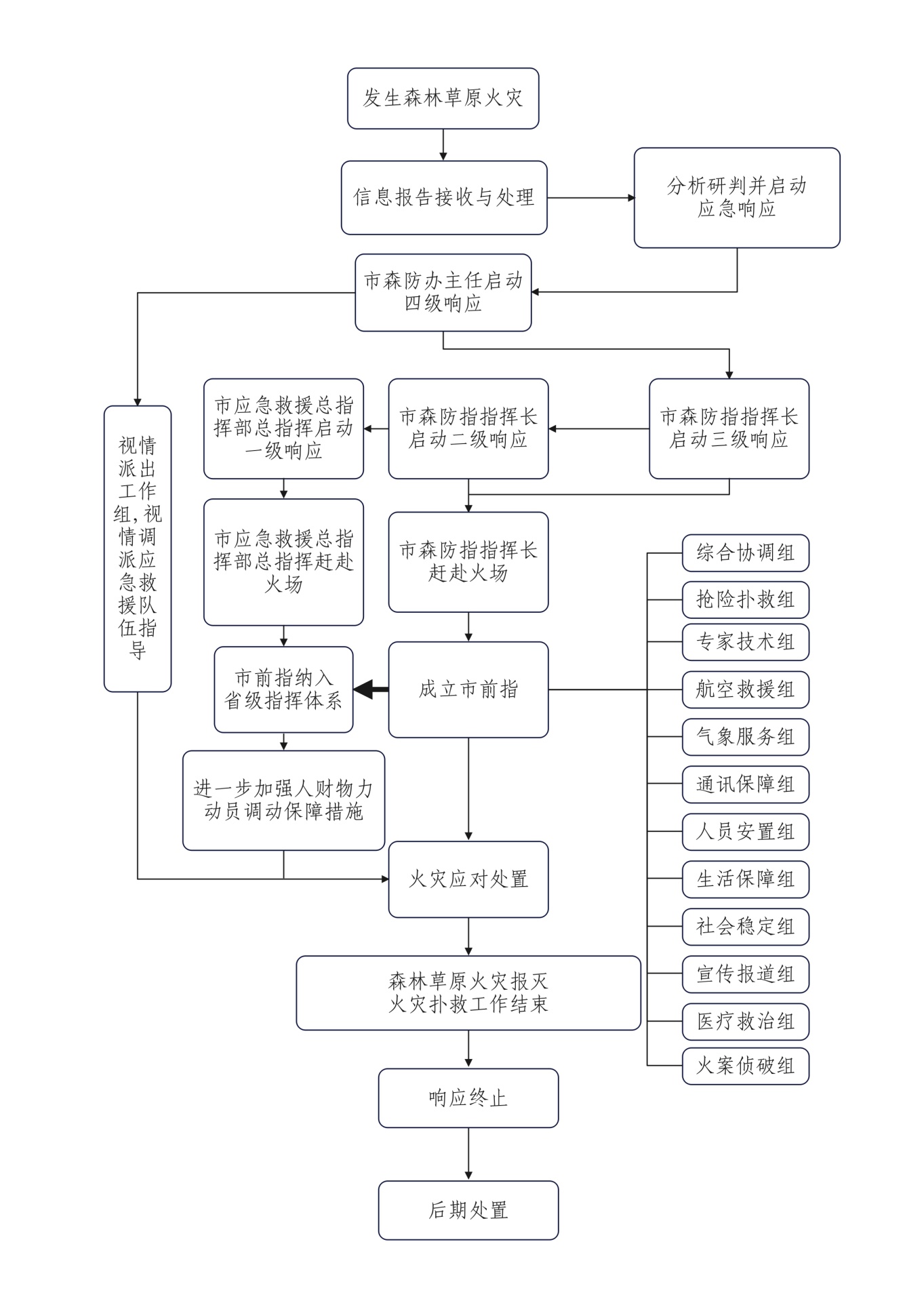 附件2：市森林草原防灭火指挥机构及成员单位职责附件3：市森林草原火灾前线指挥部工作组职责附件4：注：上述“以上”包括本数，“以下”不包括本数。附件5：森林草原火灾应对响应等级启动条件和响应措施注：上述“以上”“以内”包括本数，“以下”不包括本数。  抄送：市委办公室，市人大常委会办公室，市政协办公室，市中级法 院，市检察院。   忻州市人民政府办公室                     2024年3月29日印发                                                     共印140份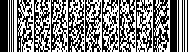 指挥机构指挥机构职责指挥机构指挥机构职责指 挥 长市政府分管应急管理工作的副市长负责统筹全市森林草原防灭火工作；负责市级三级及以上应急响应的森林草原火灾组织指挥，重点做好应急救援指挥工作。指 挥 长市政府分管应急管理工作的副市长负责统筹全市森林草原防灭火工作；负责市级三级及以上应急响应的森林草原火灾组织指挥，重点做好应急救援指挥工作。指 挥 长市政府分管规划和自然资源工作的副市长负责全市森林草原火灾预防及火情早期处置工作；协助处置市级三级及以上应急响应的森林草原火灾扑救工作。指 挥 长市政府分管规划和自然资源工作的副市长负责全市森林草原火灾预防及火情早期处置工作；协助处置市级三级及以上应急响应的森林草原火灾扑救工作。指 挥 长市政府分管规划和自然资源工作的副市长负责全市森林草原火灾预防及火情早期处置工作；协助处置市级三级及以上应急响应的森林草原火灾扑救工作。副 指 挥 长市政府协管应急管理和协管规划和自然资源工作的副秘书长按照职责分工协助指挥长督促落实森林草原防灭火相关工作。副 指 挥 长市政府协管应急管理和协管规划和自然资源工作的副秘书长按照职责分工协助指挥长督促落实森林草原防灭火相关工作。副 指 挥 长市应急管理局、市规划和自然资源局、市气象局、市能源局局长，市公安局分管副局长、忻州军分区战备建设处处长、武警忻州支队支队长、市消防救援支队支队长协助指挥长落实本部门工作任务，完成指挥部交办的其他任务。指挥机构指挥机构职责承担市森防办日常工作；负责综合指导各县（市、区）和相关部门的森林草原火灾防控工作；指导火险火情监测预警工作；会同规划和自然资源、公安、气象、文旅、民政等部门会商研判森林草原火险形势，发布火险预警信息；负责组织编制、修订市级森林草原火灾应急预案并组织市级演练；指导、协调森林草原火灾扑救及受灾群众的临时安置、生活救助等工作；按授权依法组织开展灾后调查评估；统计森林草原火灾情况；完成指挥部交办的其他任务。市规划和自然资源局履行森林草原防火工作行业管理责任；组织指导全市森林草原火灾预防和火情早期处置工作；组织指导宣传教育、日常检查、防火巡护、火源管理、隐患排查治理、灾损评估等工作；负责组织编制全市森林草原防火规划、标准并指导实施；负责森林草原火险火情监测预警工作；结合森林草原火险形势会商研判结果，发布火险预警信息；指导、推动林草行业森林草原防火基础设施、防火装备和行业专业扑火队伍建设；负责快速提供火灾现场卫星获取的遥感影像资料，提供反映地形、地势、交通、河流、村落、植被覆盖等现状的电子地图信息，反映行政区划、交通等专题图件资料，为火场应急处置提供应急导航与位置服务、火灾现场持续监测与灾情解译等技术支撑；完成指挥部交办的其他任务。市公安局负责依法指导公安机关做好森林草原火灾有关违法犯罪案件查处工作，协同有关部门开展防火宣传、火灾隐患排查、重点区域巡护、违规用火处罚等工作；指导公安机关开展火场警戒、交通疏导、治安维护、火案侦破等工作；组织对森林草原火灾可能造成的重大社会治安和稳定问题进行研判，并指导公安机关协同有关部门做好防范处理工作；完成指挥部交办的其他任务。市委宣传部负责组织协调新闻媒体开展应急新闻报道，积极引导舆论；完成指挥部交办的其他任务。市委网信办指导有关部门做好森林草原火灾处置信息发布和舆情监测、报送、引导、处置等工作；完成指挥部交办的其他任务。市发改委负责将森林草原防灭火基础设施建设纳入国民经济和社会发展规划；配合市直有关部门（单位）争取中央预算内投资支持森林草原防灭火基础设施项目建设，并协助推动项目实施；完成指挥部交办的其他任务。市教育局负责指导全市中小学校和高校学生开展森林草原防火宣传教育工作，指导林牧区学校做好森林草原火灾安全防范工作；协助有关部门在有条件的学校提供避难场所和备用机降点；完成指挥部交办的其他任务。指挥机构指挥机构职责成员单位市科技局构建防灭火科研体系，加强智慧防火、智能灭火技术的研发应用；完成指挥部交办的其他任务。成员单位市工信局指导支持信息技术服务企业结合各地森林草原防灭火信息化建设需求开展技术研发，提供产品和服务支撑；负责紧急状态下重要物资生产组织工作；负责协调森林草原火灾扑救中的应急通信保障工作；完成指挥部交办的其他任务。成员单位市民政局指导殡葬服务机构开展森林草原防火宣传，加强殡葬服务机构内违规祭祀用火的管理；协助有关部门做好减少传统祭祀方式造成的森林草原火灾风险工作；对因森林草原火灾导致基本生活困难的群众，按有关规定及时予以社会救助；完成指挥部交办的其他任务。成员单位市司法局负责森林草原防灭火地方立法审查，市政府（办公室）重大行政决策及规范性文件合法性审查；推动落实“谁执法谁普法”普法责任制，采取多种形式开展森林草原防灭火法治宣传；加强森林草原防火刑事案件刑罚执行、提高罪犯改造质量；完成指挥部交办的其他任务。成员单位市财政局负责市级应承担的森林草原防灭火资金的筹集、分配、监管工作；按规定为森林草原火灾扑救提供应急资金保障；完成指挥部交办的其他任务。成员单位市交通局支持森林草原防灭火通道建设；配合做好防火宣传、火灾隐患排查治理等工作；负责指导地方交通运输主管部门组织协调运力、协调航空运输力量为扑火人员和物资快速运输提供支持保障；协调配合民航主管部门及有关单位做好执行森林草原防灭火任务民用航空器的飞行、保障、安全监管等工作；指导地方交通运输主管部门和高速公路营运公司做好森林草原防灭火车辆公路通行保障和执行防灭火抢险救灾任务车辆免交收费公路通行费等工作；完成指挥部交办的其他任务。成员单位市水利局负责指导各地提供水利设施分布，支持配合做好库区、河道等消防取水、消防水池建设等工作；完成指挥部交办的其他任务。成员单位市农业农村局配合做好农村森林草原防灭火宣传教育；负责推进农作物秸秆综合利用，协调各地对森林草原资源造成威胁的农田剩余物进行及时清理；组织指导因森林草原火灾造成牲畜受损的调查评估工作；完成指挥部交办的其他任务。成员单位市文旅局配合有关部门指导督促落实A级旅游景区内森林草原火灾防控措施，开展防火宣传；将森林草原防灭火安全宣传纳入导游提示游客内容；在属地政府的组织下，配合有关部门做好森林草原火灾发生地旅游团队游客的安全疏散、撤离和受威胁重要旅游设施的监控和保护等工作；负责督促指导森林草原内和林缘地带文物遗存管理、使用单位开展火灾隐患排查整治工作；完成指挥部交办的其他任务。指挥机构指挥机构职责成员单位市卫健委负责指导、督促森林草原火灾发生地卫生部门做好火灾现场医疗保障、伤员救治和卫生防疫等工作，及时组织医疗专家指导和支援医疗救助工作；做好疫情防控条件下扑救森林草原火灾增援力量通行及防疫工作；完成指挥部交办的其他任务。成员单位市能源局负责对森林草原及林缘地带的风电、光伏等电力企业隐患排查的监督指导工作；负责穿越森林、草原、林地及其边缘的输电线路、油气输送管道火灾隐患的监督管理，并督促检查供电单位对规模以上企业电力用户安全用电进行指导；依法参与因输配电设施、油气输送管道隐患引发的森林草原火灾调查评估工作；完成指挥部交办的其他任务。成员单位市气象局负责监测和分析天气气候形势，提供气象监测产品，发布未来24小时森林草原火险气象等级预报并根据需求提供火场气象服务；及时提供短期火险天气预报和中、长期火险天气预测，配合做好森林草原火险形势会商；根据天气条件适时组织、指导开展森林草原防灭火人工影响天气作业；参与利用遥感手段进行森林草原火灾监测及过火面积评估，提供卫星遥感监测评估产品；完成指挥部交办的其他任务。成员单位忻州军分区战备建设处负责协调驻忻部队、组织所属民兵开展扑火技能训练和参与处置森林草原火灾；协调办理兵力调动及使用军用航空器相关事宜，协调做好应急救援航空器飞行管制和使用军用机场时的地面勤务保障工作；申请和协调入忻任务部队遂行森林草原火灾扑救任务；完成指挥部交办的其他任务。成员单位武警忻州支队组织指导武装警察部队开展扑火技能训练；组织指挥遂行森林草原火灾处置救援任务的武装警察部队行动；完成指挥部交办的其他任务。成员单位市消防救援支队根据指挥部要求，遂行森林草原火灾涉及重要目标消防灭火、火场供水等应急处置任务；完成指挥部交办的其他任务。成员单位五台山机场负责协调执行森林草原防灭火任务的航空器在民用机场的起降、停场、油料等必要保障；负责森林草原防灭火航空力量的组织协调、运行实施等；完成指挥部交办的其他任务。成员单位大秦铁路公司原平车务段负责组织协调铁路运力，为扑火人员和物资快速运输提供支持保障；负责做好市内铁路沿线森林草原火灾隐患排查整治等预防和扑救工作；完成指挥部交办的其他任务。成员单位国网忻州供电公司负责森林草原产权范围内输配电设施森林草原火灾隐患的排查整治工作；支持做好供电区域内森林草原防灭火基础设施的电力保障工作；做好火场视频、指挥调度、扑火设施等电力供应保障；完成指挥部交办的其他任务。工作组牵头单位组成单位主要职责综合协调组市森防办市应急管理局、市规划和自然资源局、市气象局、市公安局、忻州军分区战备建设处、武警忻州支队、市消防救援支队、市发改委、市交通局、大秦铁路公司原平车务段，火灾发生地县级政府传达贯彻省森防指、市委市政府指示、部署；密切跟踪汇总森林草原火灾情况和扑救进展，及时向省森防指和市委、市政府报告，并通报市森防指各成员单位；负责信息收集、汇总、报送和文秘、会务工作，协调、服务、督办各组工作；完成指挥部交办的其他任务。综合协调组市森防办市应急管理局、市规划和自然资源局、市气象局、市公安局、忻州军分区战备建设处、武警忻州支队、市消防救援支队、市发改委、市交通局、大秦铁路公司原平车务段，火灾发生地县级政府传达贯彻省森防指、市委市政府指示、部署；密切跟踪汇总森林草原火灾情况和扑救进展，及时向省森防指和市委、市政府报告，并通报市森防指各成员单位；负责信息收集、汇总、报送和文秘、会务工作，协调、服务、督办各组工作；完成指挥部交办的其他任务。抢险扑救组市应急管理局市规划和自然资源局、市气象局、忻州军分区战备建设处、武警忻州支队、市消防救援支队、五台山机场，驻忻国家消防救援局山西机动队伍，火灾发生地县级政府指导火灾发生地县级政府制定扑火力量配置方案；提供火场天气预报和天气实况，组织实施人工影响天气作业；协调组织调派解放军和武警部队、国家综合性消防救援队伍、地方专业扑火队伍及民兵、预备役等跨区域增援火灾扑救工作；协调调派应急航空救援直升机等扑火装备及机具；掌握火场动态，组织拟定扑火方案，调配救援力量，组织火灾扑救，部署火场清理看守，火场检查验收移交。抢险扑救组市应急管理局市规划和自然资源局、市气象局、忻州军分区战备建设处、武警忻州支队、市消防救援支队、五台山机场，驻忻国家消防救援局山西机动队伍，火灾发生地县级政府指导火灾发生地县级政府制定扑火力量配置方案；提供火场天气预报和天气实况，组织实施人工影响天气作业；协调组织调派解放军和武警部队、国家综合性消防救援队伍、地方专业扑火队伍及民兵、预备役等跨区域增援火灾扑救工作；协调调派应急航空救援直升机等扑火装备及机具；掌握火场动态，组织拟定扑火方案，调配救援力量，组织火灾扑救，部署火场清理看守，火场检查验收移交。专家技术组市规划和自然资源局市应急管理局、市水利局、市气象局，火灾发生地县级政府相关部门，相关应急专家组织现场灾情会商研判，提供技术支持；指导现场监测预警和隐患排查工作；指导当地开展灾情调查和灾损评估；参与制定抢险救援方案；提供现场森林草原分布图和地形图，提出扑火技术方案，开展火情监测和态势分析，提供测绘服务。航空救援组五台山机场市应急管理局，火灾发生地县级政府负责应急航空救援力量的组织协调、飞行调度，空中火情侦查、吊桶洒水灭火作业实施等；负责协调执行森林草原防灭火任务的航空器在民用、通用机场的起降、停场、油料等必要保障；负责航空器夜间停放安全警戒、机组人员的生活保障。气象服务组市气象局火灾发生地县级政府相关部门负责监测和分析天气气候形势，提供气象监测产品，发布未来24小时森林草原火险气象等级预报并根据需求提供火场气象预报服务；根据天气条件适时组织、指导开展森林草原防灭火人工影响天气作业。通信保障组市工信局市应急管理局、市规划和自然资源局、市能源局、国网忻州供电公司，移动、联通、电信忻州分公司等部门和单位协调做好指挥机构在灾区时的通信和信息化组网工作；建立灾害现场指挥机构、应急救援队伍与市森防指指挥中心，以及其他指挥机构之间的通信联络；指导修复受损通信设施，恢复灾区通信。人员安置组火灾发生地县级政府市应急管理局、市民政局、市财政局、市公安局做好灾民转移、安置、疏散、撤离等工作，安抚、抚恤伤亡人员、家属，处理其他善后等事宜。生活保障组火灾发生地县级政府市发改委、市应急管理局、市民政局、市财政局、市住建局、市交通局、市文旅局，市能源局储备和调拨生活物资，保障和调配装备及油料等物资，救援车辆、装备集结区域划分及设置；制定受灾群众救助工作方案；下拨市级救灾款物并指导发放；统筹灾区生活必需品市场供应，指导灾区水、电、气、油等重要基础设施抢修；指导做好受灾群众紧急转移安置、过渡期救助和因灾遇难人员家属抚慰及遗体处理等工作。生活保障组火灾发生地县级政府市发改委、市应急管理局、市民政局、市财政局、市住建局、市交通局、市文旅局，市能源局储备和调拨生活物资，保障和调配装备及油料等物资，救援车辆、装备集结区域划分及设置；制定受灾群众救助工作方案；下拨市级救灾款物并指导发放；统筹灾区生活必需品市场供应，指导灾区水、电、气、油等重要基础设施抢修；指导做好受灾群众紧急转移安置、过渡期救助和因灾遇难人员家属抚慰及遗体处理等工作。社会稳定组市公安局火灾发生地县级政府负责维护火灾现场周边治安秩序，负责道路交通管制、疏导，协同做好安置点及周边秩序治安维护工作。宣传报道组市委宣传部市委网信办、市应急管理局、火灾发生地县级政府相关部门根据省、市防指统一部署，组织协调新闻媒体做好森林草原火灾应急处置的新闻报道，积极引导舆论。医疗救治组市卫健委火灾发生地县级政府相关部门负责火灾伤员救治和医疗保障；组织指导灾区医疗救治和卫生防疫工作；统筹协调医疗救护队伍和医疗器械、药品支援灾区，视情调派市级医疗资源；组织指导灾区转运救治伤员；做好救治过程伤亡统计；指导灾区、安置点防范和控制各种传染病等疫情暴发流行。火案侦破组市公安局火灾发生地县级政府相关部门侦破火案，查处肇事者。火案侦破组市公安局火灾发生地县级政府相关部门侦破火案，查处肇事者。森林草原火灾灾害分级标准森林草原火灾灾害分级标准森林草原火灾灾害分级标准森林草原火灾灾害分级标准森林草原火灾灾害分级标准森林火灾
分级特别重大森林火灾重大森林火灾较大森林火灾一般森林火灾森林火灾
分级受害森林面积在1000公顷以上，或者死亡30人以上，或者重伤100人以上的森林火灾。受害森林面积在100公顷以上1000公顷以下，或者死亡10人以上30人以下，或者重伤50人以上100人以下的森林火灾。受害森林面积在1公顷以上100公顷以下，或者死亡3人以上10人以下，或者重伤10人以上50人以下的森林火灾。受害森林面积在1公顷以下或者其他林地起火，或者死亡1人以上3人以下，或者重伤1人以上10人以下的森林火灾。草原火灾
分级特别重大草原火灾重大草原火灾较大草原火灾一般草原火灾草原火灾
分级受害草原面积8000公顷以上，或者造成死亡10人以上，或者造成死亡和重伤合计20人以上，或者直接经济损失500万元以上的草原火灾。受害草原面积5000公顷以上8000公顷以下，或者造成死亡3人以上10人以下，或者造成死亡和重伤合计10人以上20人以下，或者直接经济损失300万元以上500万元以下的草原火灾。受害草原面积1000公顷以上5000公顷以下，或者造成死亡3人以下，或者造成重伤3人以上10人以下，或者直接经济损失50万元以上300万元以下的草原火灾。 受害草原面积10公顷以上1000公顷以下，或者造成重伤1人以上3人以下，或者直接经济损失5000元以上50万元以下的草原火灾。响应等级启动条件启动条件响应措施四级响应符合下列条件之一时，经市森防办主任同意后启动四级响应：
1.发生在敏感时段、敏感地区、重点林区，4小时内尚未得到有效控制的森林草原火灾；
2.发生在其他时段、其他地区、相邻县交界区，10小时内尚未得到有效控制的森林草原火灾；3.省森防指、市委市政府要求启动响应的森林草原火灾。符合下列条件之一时，经市森防办主任同意后启动四级响应：
1.发生在敏感时段、敏感地区、重点林区，4小时内尚未得到有效控制的森林草原火灾；
2.发生在其他时段、其他地区、相邻县交界区，10小时内尚未得到有效控制的森林草原火灾；3.省森防指、市委市政府要求启动响应的森林草原火灾。1.市森防办通知市森防指有关成员单位进入应急状态，及时连线了解火场有关信息，研判火情发展态势。视情派出工作组，指导、协调火灾扑救工作；
2.组织指挥部有关成员单位开展会商研判，发布高森林草原火险预警信息，研究扑救措施；
3.视情调派相邻县森林草原防扑火队伍、驻忻国家消防救援局山西机动队伍增援火场扑救；视情请求省森防办调派应急航空救援队伍、无人机载弹灭火队伍增援火场扑救；
4.根据火场周边环境，市森防办及市森防指有关成员单位视情提出转移疏散受威胁群众、保护重要目标及重大危险源安全的建议；
5.指导当地做好舆情管控；
6.督促火灾发生地按照预判发生火灾的等级（一般森林草原火灾，每日2次，分别是6: 00前、15:00前；较大森林草原火灾，每日3次，分别是6:00前、10:00前、15:00前）上报扑救进展情况。四级响应符合下列条件之一时，经市森防办主任同意后启动四级响应：
1.发生在敏感时段、敏感地区、重点林区，4小时内尚未得到有效控制的森林草原火灾；
2.发生在其他时段、其他地区、相邻县交界区，10小时内尚未得到有效控制的森林草原火灾；3.省森防指、市委市政府要求启动响应的森林草原火灾。符合下列条件之一时，经市森防办主任同意后启动四级响应：
1.发生在敏感时段、敏感地区、重点林区，4小时内尚未得到有效控制的森林草原火灾；
2.发生在其他时段、其他地区、相邻县交界区，10小时内尚未得到有效控制的森林草原火灾；3.省森防指、市委市政府要求启动响应的森林草原火灾。1.市森防办通知市森防指有关成员单位进入应急状态，及时连线了解火场有关信息，研判火情发展态势。视情派出工作组，指导、协调火灾扑救工作；
2.组织指挥部有关成员单位开展会商研判，发布高森林草原火险预警信息，研究扑救措施；
3.视情调派相邻县森林草原防扑火队伍、驻忻国家消防救援局山西机动队伍增援火场扑救；视情请求省森防办调派应急航空救援队伍、无人机载弹灭火队伍增援火场扑救；
4.根据火场周边环境，市森防办及市森防指有关成员单位视情提出转移疏散受威胁群众、保护重要目标及重大危险源安全的建议；
5.指导当地做好舆情管控；
6.督促火灾发生地按照预判发生火灾的等级（一般森林草原火灾，每日2次，分别是6: 00前、15:00前；较大森林草原火灾，每日3次，分别是6:00前、10:00前、15:00前）上报扑救进展情况。三级响应符合下列条件之一时，经市森防办报请指挥长同意后启动三级响应：
1.预判过火面积超过100公顷的森林火灾或者过火面积超过4000公顷的草原火灾；
2.发生在敏感时段、敏感地区、重点林区，24小时内尚未得到有效控制的森林草原火灾；
3.同时发生2起以上危险性较大的森林草原火灾；
4.省森防指、市委市政府要求启动响应的森林草原火灾。市森防指指挥长带领人员赶赴火场，成立市前指。
1.市森防指指挥长组织有关成员单位召开会议联合会商，分析火险形势，研究扑救措施及保障工作，组织火灾发生地县委、县政府开展抢险救援救灾工作；
2.在全市范围内调派应急救援队伍增援火灾扑救；
3.请求省森防办调派国家综合性消防救援队伍、应急航空救援飞机、省级森林草原防扑火机动队伍支援；
4.根据火场气象条件，指导、督促当地开展人工影响天气作业；
5.加强重要目标和重大危险源的保护；
6.指导当地做好交通、通信、测绘、电力等应急保障工作；
7.根据需要协调做好扑火物资调拨运输、卫生应急队伍增援等工作；8.指导相关媒体做好新闻报道；
9.认真贯彻落实省森防指、市委市政府工作要求；
10.市森防办每日向省森防办上报3次（6:00前、10: 00前、15:00前）火灾扑救进展情况，每日20:30前报告当日综合情况。市森防指指挥长带领人员赶赴火场，成立市前指。
1.市森防指指挥长组织有关成员单位召开会议联合会商，分析火险形势，研究扑救措施及保障工作，组织火灾发生地县委、县政府开展抢险救援救灾工作；
2.在全市范围内调派应急救援队伍增援火灾扑救；
3.请求省森防办调派国家综合性消防救援队伍、应急航空救援飞机、省级森林草原防扑火机动队伍支援；
4.根据火场气象条件，指导、督促当地开展人工影响天气作业；
5.加强重要目标和重大危险源的保护；
6.指导当地做好交通、通信、测绘、电力等应急保障工作；
7.根据需要协调做好扑火物资调拨运输、卫生应急队伍增援等工作；8.指导相关媒体做好新闻报道；
9.认真贯彻落实省森防指、市委市政府工作要求；
10.市森防办每日向省森防办上报3次（6:00前、10: 00前、15:00前）火灾扑救进展情况，每日20:30前报告当日综合情况。三级响应符合下列条件之一时，经市森防办报请指挥长同意后启动三级响应：
1.预判过火面积超过100公顷的森林火灾或者过火面积超过4000公顷的草原火灾；
2.发生在敏感时段、敏感地区、重点林区，24小时内尚未得到有效控制的森林草原火灾；
3.同时发生2起以上危险性较大的森林草原火灾；
4.省森防指、市委市政府要求启动响应的森林草原火灾。市森防指指挥长带领人员赶赴火场，成立市前指。
1.市森防指指挥长组织有关成员单位召开会议联合会商，分析火险形势，研究扑救措施及保障工作，组织火灾发生地县委、县政府开展抢险救援救灾工作；
2.在全市范围内调派应急救援队伍增援火灾扑救；
3.请求省森防办调派国家综合性消防救援队伍、应急航空救援飞机、省级森林草原防扑火机动队伍支援；
4.根据火场气象条件，指导、督促当地开展人工影响天气作业；
5.加强重要目标和重大危险源的保护；
6.指导当地做好交通、通信、测绘、电力等应急保障工作；
7.根据需要协调做好扑火物资调拨运输、卫生应急队伍增援等工作；8.指导相关媒体做好新闻报道；
9.认真贯彻落实省森防指、市委市政府工作要求；
10.市森防办每日向省森防办上报3次（6:00前、10: 00前、15:00前）火灾扑救进展情况，每日20:30前报告当日综合情况。市森防指指挥长带领人员赶赴火场，成立市前指。
1.市森防指指挥长组织有关成员单位召开会议联合会商，分析火险形势，研究扑救措施及保障工作，组织火灾发生地县委、县政府开展抢险救援救灾工作；
2.在全市范围内调派应急救援队伍增援火灾扑救；
3.请求省森防办调派国家综合性消防救援队伍、应急航空救援飞机、省级森林草原防扑火机动队伍支援；
4.根据火场气象条件，指导、督促当地开展人工影响天气作业；
5.加强重要目标和重大危险源的保护；
6.指导当地做好交通、通信、测绘、电力等应急保障工作；
7.根据需要协调做好扑火物资调拨运输、卫生应急队伍增援等工作；8.指导相关媒体做好新闻报道；
9.认真贯彻落实省森防指、市委市政府工作要求；
10.市森防办每日向省森防办上报3次（6:00前、10: 00前、15:00前）火灾扑救进展情况，每日20:30前报告当日综合情况。二级响应符合下列条件之一时，经市森防办报请指挥长同意后启动二级响应：
1.初判过火面积超过500公顷的森林火灾或者过火面积超过6000公顷的草原火灾；
2.造成1人以上3人以下死亡或者1人以上10人以下重伤的森林草原火灾；
3.发生在敏感时段、敏感地区，48小时尚未得到有效控制、发展态势持续蔓延扩大的森林草原火灾；
4.发生距离我市省界、市界5公里以内森林火灾或10公里以内草原火灾且对我市森林草原资源构成一定威胁的火灾；发生在我市省界、市界且预判可能对相邻市（含邻省的市）森林草原资源构成一定威胁的火灾；
5.同时发生3起以上危险性较大的森林草原火灾。在三级响应的基础上，进一步加强以下工作：
1.根据需要，请求省森防办增派国家综合性消防救援队伍、应急航空救援飞机、省级森林草原防扑火机动队伍支援；
2.协调解放军和武警部队参加火灾扑救工作；
3.根据火场气象条件，指导、督促当地开展人工影响天气作业；
4.加强重要目标和重大危险源的保护；
5.指导当地做好交通、通信、测绘、电力等应急保障工作；
6.视情请求省森防办协调调集扑火物资、卫生应急队伍增援；
7.及时组织新闻发布会，协调指导相关媒体做好报道；
8.认真贯彻落实国家，省委省政府、市委市政府工作要求；在三级响应的基础上，进一步加强以下工作：
1.根据需要，请求省森防办增派国家综合性消防救援队伍、应急航空救援飞机、省级森林草原防扑火机动队伍支援；
2.协调解放军和武警部队参加火灾扑救工作；
3.根据火场气象条件，指导、督促当地开展人工影响天气作业；
4.加强重要目标和重大危险源的保护；
5.指导当地做好交通、通信、测绘、电力等应急保障工作；
6.视情请求省森防办协调调集扑火物资、卫生应急队伍增援；
7.及时组织新闻发布会，协调指导相关媒体做好报道；
8.认真贯彻落实国家，省委省政府、市委市政府工作要求；二级响应符合下列条件之一时，经市森防办报请指挥长同意后启动二级响应：
1.初判过火面积超过500公顷的森林火灾或者过火面积超过6000公顷的草原火灾；
2.造成1人以上3人以下死亡或者1人以上10人以下重伤的森林草原火灾；
3.发生在敏感时段、敏感地区，48小时尚未得到有效控制、发展态势持续蔓延扩大的森林草原火灾；
4.发生距离我市省界、市界5公里以内森林火灾或10公里以内草原火灾且对我市森林草原资源构成一定威胁的火灾；发生在我市省界、市界且预判可能对相邻市（含邻省的市）森林草原资源构成一定威胁的火灾；
5.同时发生3起以上危险性较大的森林草原火灾。在三级响应的基础上，进一步加强以下工作：
1.根据需要，请求省森防办增派国家综合性消防救援队伍、应急航空救援飞机、省级森林草原防扑火机动队伍支援；
2.协调解放军和武警部队参加火灾扑救工作；
3.根据火场气象条件，指导、督促当地开展人工影响天气作业；
4.加强重要目标和重大危险源的保护；
5.指导当地做好交通、通信、测绘、电力等应急保障工作；
6.视情请求省森防办协调调集扑火物资、卫生应急队伍增援；
7.及时组织新闻发布会，协调指导相关媒体做好报道；
8.认真贯彻落实国家，省委省政府、市委市政府工作要求；在三级响应的基础上，进一步加强以下工作：
1.根据需要，请求省森防办增派国家综合性消防救援队伍、应急航空救援飞机、省级森林草原防扑火机动队伍支援；
2.协调解放军和武警部队参加火灾扑救工作；
3.根据火场气象条件，指导、督促当地开展人工影响天气作业；
4.加强重要目标和重大危险源的保护；
5.指导当地做好交通、通信、测绘、电力等应急保障工作；
6.视情请求省森防办协调调集扑火物资、卫生应急队伍增援；
7.及时组织新闻发布会，协调指导相关媒体做好报道；
8.认真贯彻落实国家，省委省政府、市委市政府工作要求；一级响应符合下列条件之一时，由市森防指报请市应急救援总指挥部总指挥同意后启动一级响应：
1.初判过火面积超过1000公顷的森林火灾或者过火面积超过8000公顷的草原火灾；
2.造成3人以上10人以下死亡或者10人以上50人以下重伤的森林草原火灾；
3.发生在敏感时段、敏感地区，72小时尚未扑灭明火的森林草原火灾。在二级响应基础上，市前指纳入省指挥部重点加强以下工作：
1.进一步动员社会救援力量、群众参加物资运输、火场清理看守等辅助性救援工作；
2.进一步安排生活救助物资，增派卫生应急队伍加强伤员救治，协调实施受威胁群众转移安置工作；
3.进一步加强重要目标和重大危险源的保护，防范次生灾害；
4.在省前指的指导下，进一步加强舆论引导，配合做好媒体采访、新闻发布等工作；
5.进一步做好火场周边治安管理、物资、交通输送、工程抢险、扑救队伍后勤、通讯、机降场地、汲水水源地等综合服务保障工作；
6.进一步做好火灾信息统计报送工作。在二级响应基础上，市前指纳入省指挥部重点加强以下工作：
1.进一步动员社会救援力量、群众参加物资运输、火场清理看守等辅助性救援工作；
2.进一步安排生活救助物资，增派卫生应急队伍加强伤员救治，协调实施受威胁群众转移安置工作；
3.进一步加强重要目标和重大危险源的保护，防范次生灾害；
4.在省前指的指导下，进一步加强舆论引导，配合做好媒体采访、新闻发布等工作；
5.进一步做好火场周边治安管理、物资、交通输送、工程抢险、扑救队伍后勤、通讯、机降场地、汲水水源地等综合服务保障工作；
6.进一步做好火灾信息统计报送工作。一级响应符合下列条件之一时，由市森防指报请市应急救援总指挥部总指挥同意后启动一级响应：
1.初判过火面积超过1000公顷的森林火灾或者过火面积超过8000公顷的草原火灾；
2.造成3人以上10人以下死亡或者10人以上50人以下重伤的森林草原火灾；
3.发生在敏感时段、敏感地区，72小时尚未扑灭明火的森林草原火灾。在二级响应基础上，市前指纳入省指挥部重点加强以下工作：
1.进一步动员社会救援力量、群众参加物资运输、火场清理看守等辅助性救援工作；
2.进一步安排生活救助物资，增派卫生应急队伍加强伤员救治，协调实施受威胁群众转移安置工作；
3.进一步加强重要目标和重大危险源的保护，防范次生灾害；
4.在省前指的指导下，进一步加强舆论引导，配合做好媒体采访、新闻发布等工作；
5.进一步做好火场周边治安管理、物资、交通输送、工程抢险、扑救队伍后勤、通讯、机降场地、汲水水源地等综合服务保障工作；
6.进一步做好火灾信息统计报送工作。在二级响应基础上，市前指纳入省指挥部重点加强以下工作：
1.进一步动员社会救援力量、群众参加物资运输、火场清理看守等辅助性救援工作；
2.进一步安排生活救助物资，增派卫生应急队伍加强伤员救治，协调实施受威胁群众转移安置工作；
3.进一步加强重要目标和重大危险源的保护，防范次生灾害；
4.在省前指的指导下，进一步加强舆论引导，配合做好媒体采访、新闻发布等工作；
5.进一步做好火场周边治安管理、物资、交通输送、工程抢险、扑救队伍后勤、通讯、机降场地、汲水水源地等综合服务保障工作；
6.进一步做好火灾信息统计报送工作。